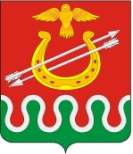 Администрация Большекосульского сельсоветаБоготольский районКрасноярский крайПОСТАНОВЛЕНИЕ« 08 » ноября 2013г.                     с. Большая Косуль                                      № 35О нормативах финансовых затрат на содержание автомобильных дорог местного значения Большекосульского сельсовета Боготольского района Красноярского края и правил расчета размера ассигнований местного бюджета на указанные цели.В соответствии со статьей 13 Федерального закона от 08.11.2007 № 257-ФЗ «Об автомобильных дорогах и о дорожной деятельности в Российской Федерации и о внесении изменений в отдельные законодательные акты Российской Федерации», Федеральным законом от 06.10.2003 № 131-ФЗ «Об общих принципах организации местного самоуправления в Российской Федерации», Устава Большекосульского сельсовета Боготольского района Красноярского краяПОСТАНОВЛЯЮ:1. Утвердить  нормативы финансовых затрат на содержание автомобильных дорог общего пользования местного значения Большекосульского сельсовета Боготольского района Красноярского края согласно приложению 1.2. Утвердить правила расчета  размера ассигнований бюджета Большекосульского сельсовета Боготольского района Красноярского края на содержание автомобильных дорог общего пользования местного значения Большекосульский сельсовет Боготольского района Красноярского края  согласно приложению 2.3. Утвердить поэтапный переход к финансированию работ по содержанию автомобильных дорог общего пользования местного значения Большекосульский сельсовет Боготольского района Красноярского края по установленным пунктом 1 настоящего решения нормативам с 2014 года исходя из бюджетных ассигнований, ежегодно предусматриваемых на указанные цели решением о местном бюджете на очередной год. Завершить указанный переход в 2020 году, приняв следующие уровни перехода по годам от утвержденных нормативов денежных затрат:с 2014 года – не менее  1,5 процентов;с 2015 года -  не менее  10 процентов;с 2016 года -  не менее  20 процентов;с 2017 года -  не менее  40 процентов;с 2018 года -  не менее  60 процентов; с 2019 года -  не менее  80 процентов;с 2020 года - 100 процентов;4. Опубликовать настоящее Постановление общественно- политической газете «Земля боготольская» 5. Контроль за выполнением настоящего Постановления оставляю за собой.6. Постановление вступает в силу в день, следующий за днем его официального опубликования. Глава Большекосульского сельсовета       				О.С. ХаринПриложение 1к Постановлению администрации Нормативы финансовых затрат на содержание автомобильных дорог общего пользования местного значения Большекосульский сельсовет Боготольского района Красноярского края(наименование муниципального образования)Приложение 2к Постановлению администрации Правила расчета  размера ассигнований бюджета Большекосульский  сельсовет 		(наименование муниципального образования)на содержание автомобильных дорог общего пользования местного значения Большекосульского сельсовета Боготольского района Красноярского края(наименование муниципального образования)1. Для определения размера бюджетных ассигнований, предусматриваемых на содержание автомобильных дорог общего пользования местного значения Большекосульского сельсовета		                                                                     (наименование муниципального образования) (далее - автомобильные дороги) на текущий год и последующие годы используются установленные в приложении 1, к настоящему постановлению нормативы финансовых затрат.2. В зависимости от индекса-дефлятора на соответствующий год применительно к каждой автомобильной дороге рассчитываются приведенные нормативы по формуле:Нприв. = Н x Кдеф.,      Рприв.=558,42х1,054=588,57 тыс.руб/1 кмгде:Н - установленный норматив финансовых затрат на содержание автомобильных дорог;Кдеф. - индекс потребительских цен на год планирования (при расчете на период более одного года - произведение индексов-дефляторов на соответствующие годы).3. Расчет размера бюджетных ассигнований на содержание автомобильных дорог осуществляется по формуле:Асод. = Нприв.сод. x L           Асод.=588,57х16= 9 417,12 тыс.руб./годгде:Асод. - размер бюджетных ассигнований на выполнение работ по содержанию автомобильных дорог каждой категории (тыс. рублей);Нприв.сод. - приведенный норматив финансовых затрат на работы по содержанию автомобильных дорог каждой категории (тыс. рублей/км);L - протяженность автомобильных дорог каждой категории на 1 января года, предшествующего планируемому периоду, с учетом ввода объектов строительства и реконструкции, предусмотренного в течение года, предшествующего планируемому.Общая потребность бюджетных ассигнований на выполнение работ по содержанию автомобильных дорог определяется как сумма бюджетных ассигнований на выполнение работ по содержанию автомобильных дорог по всем категориям автомобильных дорог.5. Протяженность автомобильных дорог каждой категории принимается по данным государственного статистического наблюдения по состоянию на 1 января года, предшествующего планируемому периоду, с учетом планируемого ввода в эксплуатацию автомобильных дорог по результатам их реконструкции и строительства в течение года, предшествующего планируемому периоду (расчетные протяженности округляются до километров).Протяженность автомобильных дорог определяется с учетом требований статьи 9 Федерального закона от 08.11.2007 № 257-ФЗ «Об автомобильных дорогах и о дорожной деятельности в Российской Федерации и о внесении изменений в отдельные законодательные акты Российской Федерации» и ОДМ 218.3.005-2010 «Методические рекомендации по измерению протяженности автомобильных дорог».Большекосульский сельсоветБольшекосульский сельсоветБольшекосульский сельсоветБольшекосульский сельсовет(наименование муниципального образования)(наименование муниципального образования)(наименование муниципального образования)(наименование муниципального образования)От 08.11.2013г№35№ п/пНаименование автомобильной дорогиСтоимость содержания  улично-дорожной сети, тыс. руб.1Автомобильная дорога магистрального значения1 133,562Автомобильная дорога городского значения714,743Автомобильная дорога районного значения636,584Автомобильная дорога внутриквартального значения586,335Автомобильная дорога частного сектора558,42Большекосульский сельсоветБольшекосульский сельсоветБольшекосульский сельсоветБольшекосульский сельсовет(наименование муниципального образования)(наименование муниципального образования)(наименование муниципального образования)(наименование муниципального образования)от08.11.2013№35